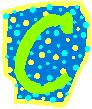 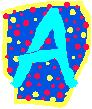 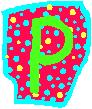 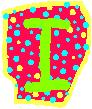 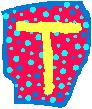 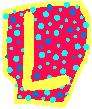 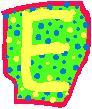 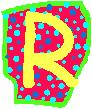 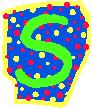 We use capitals at the start of important words like names.We use capitals at the start of the sentence.We use capital I when we’re talking about ourselves.We use lower case for normal writing.We use capital letters for headings.